Додаток 2до рішення 48 сесії Менської міської ради  8 скликання 29 травня 2024 року № 287Схема розміщення земельної ділянки в с. Киселівка, вул. Осипенка, 60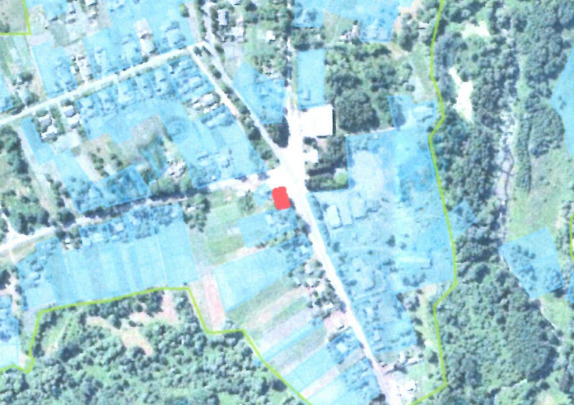 Начальник відділу земельних відносин, агропромислового комплексу та екології	                               Оксана СКИРТА